X O  الكراسيالأهداف: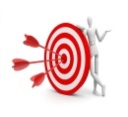 توطيد الروح الجماعية والأهداف المشتركة.بناء تكتل المجموعة.الفئة المستهدَفة:10-18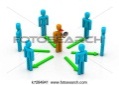 المدة الزمنية: 20 د 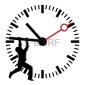 المواد اللازمة: 6 كراسي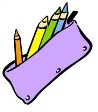 سير الفعالية: 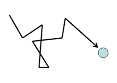 يقوم المرشد بترتيب 6 كراسي = كل 3 كراسي في سرب. كما هو موضح ادناه: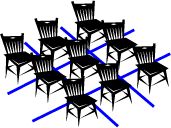 يقوم المرشد بتقسيم المجموعة إلى مجموعتين صغار, واحدة باسم X وأخرى باسم Y. واحدة تقف على يمين الكراسي وأخرى على يسار الكراسي.من المهم أن يكون عدد المجموعتين متساوي= يقوم المرشد بترقيم كل فرد من أفراد المجموعة بحيث يكون له عدد مقابل في المجموعة الثانية (مثال: رقم 1 في المجموعة X يقف مقابل رقم 1 في المجموعة O)الهدف من اللعبة= تكون سلسلة ناجحة من X او O بشكل افقي عامودي ومائل (لعبة XO بشرية)يعلن المرشد عن رقم من أرقام المجموعة بشكل عشوائي مثال: (رقم :5) يخرج كل من رقم 5 في المجموعتين بسرعة كي يجلسون على كرسي من الكراسي الست. الذي يجلس أولا هو الذي يبقى على الكرسي الذي يجلس اخرا يعود إلى صف المجموعة. 
الفرد الذي ينجح بالجلوس على الكرسي اذا كان من فرقة X يقوم بعمل حركة X في يديه كي يتذكر أفراد مجموعته كذلك الامر بالنسبة للفرد من مجموعة O. يقوم المرشد بالمناداة على أرقام مختلفة حتى أن تكون مجموعة X/O تسلسل ناجح. 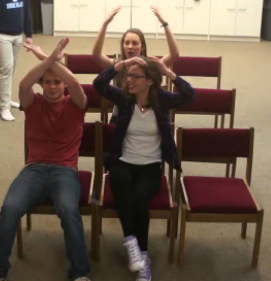 